桃園市立大有國民中學109學年度第一學期第三次評量試卷一、單題(1~37題，每題2分，共74分)(  )1 下列選項中的讀音，何組皆同？      (A) 「栩栩」如生／ 飛「翔」舞者 ／自「詡」誇大  (B) 推本「溯」源／「塑」膠製品／撲「朔」迷離      (C) 手「捻」鬍鬚／素「稔」讀書趣／「拈」花惹草  (D) 「拂」拭打掃／自嘆「弗」如／彷「彿」好像(  )2 下列選項中的字形，何組皆同？      (A) 金「ㄌㄨㄢˊ」殿上 ／ 山「ㄌㄨㄢˊ」綿延    (B) 勉「ㄌ一ˋ」嘉獎   ／ 嚴「ㄌ一ˋ」管教      (C) 豐收富「ㄖㄠˊ」   ／  得理不「ㄖㄠˊ」人   (D)「ㄏㄨㄟˊ」游移棲  ／ 巡「ㄏㄨㄟˊ」演出(  )3 「水災後重建困難，不但物資『ㄎㄨㄟˋ』乏，更有居民因為泡在水中過久，皮膚『ㄎㄨㄟˋ』爛。更不幸的是      就在重建工作即將完成之際，一場地震，讓一切功虧一『ㄎㄨㄟˋ』，災民們情緒崩『ㄎㄨㄟˋ』，無語問蒼天。      幸好各大企業回『ㄎㄨㄟˋ』社會的愛心不減，將繼續支持災區重建工程，期待早日恢復榮景。」      以上「ㄎㄨㄟˋ」字依序應填入下列何者？      (A)匱、潰、簣、潰、饋  (B)匱、潰、饋、潰、簣  (C)簣、潰、匱、潰、饋  (D)匱、簣、聵、潰、饋(  )4 下列選項「」中的語詞，何者意義前後相同？       (A) 櫻花鉤吻鮭是台灣的「特有種」生物／他自以為傲慢無禮的言行是「特有種」的表現       (B) 畢業後幾位同學有如人間「蒸發」，再也聯絡不上了／疫情影響股市狂跌市值「蒸發」上億元       (C) 勞資雙方無法取得共識，員工們於是「醞釀」罷工／這些好酒，是經過多年的「醞釀」而成的       (D) 君不見西施「顏色」可傾國 / 那荷花的精神、「顏色」無一不像真的(  )5 下列「 」中的字義，何組意思相同？(A)譬如「平」地／憤恨不「平」  (B)出則「弟」  ／孝「弟」楷模(C)「舍」之則藏／屋「舍」儼然  (D)賢賢「易」色／平「易」近人(  )6 理解文言中的「之」字，才能清楚掌握文意。下列各句中的「之」字，何者詞性與其他三者不同？      (A)學而時習「之」              (B)擇其善者而從「之」      (C)黃鶴樓送孟浩然「之」廣陵    (D)一以貫「之」(  )7 下列「 」中的詞性，何者與其他三者不同？      (A)一簞「食」一瓢飲            (B)「老」吾老以及人之老      (C)十年「樹」木，百年「樹」人  (D)貧與賤，是人之所「惡」也(  )8 古今中外哲人，常有互通的智慧言語。下列選項中前者皆出自《論語》，後者為皆西方名言，何者前後兩句意思      相近？　      (A) 三人行，必有我師焉／我從多話的人學到了靜默，從猵狹的人學到了寬容，從殘忍的人學到了仁愛         (B) 譬如平地，雖覆一簣，進，吾往也／生命的價值不在於長短而在於你如何利用它　      (C) 學而時習之，不亦說乎／如果你年輕時就沒有學會思考，那麼就永遠學不會思考      (D) 知之為知之，不知為不知，是知也／要想一下子全知道，就意味著什麼也不會知道(  )9 子曰：「飯疏食，飲水，曲肱而枕之，樂亦在其中矣。不義而富且貴，於我如浮雲。」此為成語「曲肱而枕」      的由來，請問其意與下列何者相同？　      (A)阮囊羞澀　(B)擇善固執　(C)安貧樂道　(D)枕流漱石(  )10玄彬參加「四書經典展」時，看到一則關於論語的介紹出錯，趕緊請館方人員修改，請問是下列哪一項出錯？       (A)為語錄體，內容為孔子與弟子及時人的談話   (B)由孔子弟子及再傳弟子紀錄編輯而成       (C)是研究孔子及先秦道家思想的重要典籍之一   (D)有二十篇，篇名取篇首二至三字而訂(  )11 承上題，玄彬逛展覽時，看到一幅畫，畫中孔子不捨顏回逝世悲傷地說：「噫！天喪予！天喪予！」，請問這幅       畫的標題應該是下列何者？          (A)西河之痛  (B)風木之思  (C)風冷杏壇  (D)痛失英才(  )12下列「 」中的成語，何者替換後，意思不變？       (A)玄彬家境優渥，過著「錦衣玉食」般的生活／ 「簞瓢屢空」       (B)玄彬在演藝圈的優異表現，我們要「見賢思齊」／「見異思遷」       (C)做任何事一定要堅持到底才不會「功敗垂成」／「功虧一簣」       (D)求學要「溫故知新」才能有傑出表現 ／ 「標新立異」(  )13 蔡康永：「一般會說『我很生氣！因為他說謊』，但試試能否改成『我很生氣！因為我竟然會相信他說的謊』。       在追究生氣的原因時，試著用『我』字而不是『他」字開頭。」以上這段話和下列哪一句互相呼應？       (A)小不忍，亂大謀              (B)以責人之心責己，以恕己之心恕人       (C)君子成人之美，不成人之惡    (D)施人慎勿念，受施慎勿忘(  )14 《菜根譚》：「若言言悅耳，事事快心，便把此生埋在鴆毒中矣！」這句話的寓意告訴我們應避免哪一類的朋友？       (A)友直    (B)友諒   (C)友多聞   (D)友便辟(  )15「伯俞有過，其母笞之，泣。其母曰：『他日笞子，未嘗見泣，今泣何也？』對曰：『他日俞得罪，笞嘗痛。今母       之力衰，不能使痛，是以泣也。』」伯俞哭泣的原因與下列何者意旨最相近？　       注釋：笞，音ㄔ，用竹板打人       (A)父母在，不遠遊；遊必有方                (B)色難。有事，弟子服其勞；有酒食，先生饌。曾是以為孝乎？       (C)父母之年不可不知也。一則以喜，一則以懼 (D)身體髮膚，受之父母，不敢毀傷(  )16 承上題，孔子根據對象不同對於孝道有不同的闡釋，其中可能的原因為何？       (A)因材施教  (B)有教無類  (C)故弄玄虛  (D)博學多聞(  )17 子曰：「父母之年，不可不知也。一則以喜，一則以懼。」孔子提醒我們：做子女的，一定要知道父母的年齡，       原因跟何者相差最遠？       (A) 害怕「樹欲靜而風不止，子欲養而親不待」  (B) 明白「生前一粒豆，勝過死後拜豬頭」       (C) 體會「當家才知米貴，養兒方知父母恩」    (D) 深怕「行孝未及時，不能盡反哺心」(  )18 「知識是人類文明進步的原動力。然而，知識也同時為人類製造了無數的問題，讓人類在求知欲的驅使之下疲       於奔命。」這段話的含意接近下列何者？　       (A)天作孽猶可違，自作孽不可活　 (B)水能載舟，亦能覆舟　       (C)朝聞道，夕死可矣　           (D)偷雞不著蝕把米(  )19 根據飛翔的舞者一文，臺灣欒樹「待七、八月颱風期過後，才開花結果。」就此可知欒樹的開花季節與下列哪       個節慶最接近？　       (A)玉粽襲香千舸競，艾葉黃酒可驅邪　         (B)暮雲收盡溢清寒，銀漢無聲轉玉盤　       (C)春城無處不飛花，寒食東風禦柳斜　         (D)不效艾符趨習俗，但祈蒲酒話升平(  )20「不亦說乎？」、「不亦樂乎」、「不亦君子乎？」三句皆使用「激問」修辭法，以加強表達「說」、「樂」、「君子」       的意思，下列選項中何者使用相同的激問修辭？       (A)哀公問：「弟子孰為好學？」                (B)子曰：「由，誨女知之乎？」       (C)子曰：「擇不處仁，焉得知？」               (D)子路曰：「子行三軍，則誰與？」(  )21 公視家庭喜劇《我的婆婆怎麼那麼可愛》中的人物介紹：「蘇林彩香63歲，蘇通之妻，珍賀齋餅店老闆娘，是       見過世面的人，具有生意人的手腕，但重感情，觀念傳統。因小兒子突然離世，視媳婦奚伊鷗為掃把星。丈夫       走後，雖和糕餅師發貴繼續經營珍賀齋，但生意每況愈下，萌生退意的她，決定提早分家投靠子女，沒想到子       女們因財務缺口各懷鬼胎，用各種理由和方式向她拿錢，彷彿詐騙集團，讓她改變主意。」從上文敘述，判斷       下列選項何者錯誤？       (A)蘇林彩香已屆耳順之年，卻不能享受天倫之樂，其中的辛酸「如人飲水，冷暖自知」       (B)為了向媽媽伸手要錢，子女們使出渾身解數，真可謂「有錢能使鬼推磨」       (C)因小兒子離世而視媳婦為掃把星這樣的舉動符合顏淵的「不遷怒不貳過」       (D)奚伊鷗遭遇喪夫之痛，又被婆婆討厭，真是「屋漏偏逢連夜雨，船遲又遇打頭風」(  )22「臺灣欒樹的根系很深，具有穩定邊坡的功能；茂盛生長的葉子，也能減少雨滴對脆弱土壤的撞擊，是水土保       持的好幫手。臺灣七至九月多颱風、下大雨，此時臺灣欒樹不開花、不結果，保持植株體內的養分，不做無效       的工。待颱風期過後，才開花結果，一直持續到隔年二月。當我看到臺灣欒樹結果，就知道颱風期要過了。臺       灣欒樹的果實留在樹上的時間很長，眾多的果實也成為鳥類終年可得的食物。」根據上文敘述，下列對於臺灣       欒樹的說明何者錯誤？       (A)葉片面積大，故能減少雨滴對脆弱土壤的衝擊       (B)台灣欒樹的根系很深可以穩定邊坡       (C)果實留在樹上的時間很長，提供鳥類終年可得的食物 (D)颱風季不開花結果，不做徒勞無功的事(  )23 有關論語中「暴虎馮河」一詞的說明，下列何者正確？       (A)暴，音ㄅㄠˋ，兇猛／馮，音ㄈㄥˊ，姓氏  (B)「暴虎馮河」的同義詞是「臨事而懼，好謀而成」       (C)孔子十分讚賞子路具有「暴虎馮河」膽識    (D)「暴虎馮河」形容的是有勇無謀的人(  )24 美國的安妮‧迪拉德花了一年時間住在頂客溪畔讀寫，創作出溪畔天問一書，獲美國 普立茲文學獎。安妮在       書中，顯然對大自然有著深深的敬意，她說：「我沒辦法要光得光，我能做的頂多是讓自己站在光束射過之處。」        請問這句話的意思與下列何者相同？       (A)家徒四壁，無光源可控制　  (B)享受人生，珍惜世間萬物　       (C)尊敬自然，守候自然恩賜　  (D)人定勝天，以成萬物之靈(  )25「不惑之年的萊德，帶著而立之年的礫礫和志學之年的灰灰一同參加天天的花甲之年生日派對。」請從上面的        年齡敘述判斷，這一家人的關係應該為何？       (A)奶奶─天天、爸爸─萊德、媽媽─礫礫、小孩─灰灰       (B)奶奶─灰灰、爸爸─萊德、媽媽─礫礫、小孩─天天       (C)奶奶─礫礫、爸爸─礫礫、媽媽─萊德、小孩─灰灰       (D)奶奶─萊德、爸爸─礫礫、媽媽─灰灰、小孩─天天             (  )26 以上空格依序應填入何者才正確？(A)丙乙甲丁         (B)乙甲丁丙         (C)丁丙乙甲         (D)甲丁丙乙 (  )27「在茶經中，陸羽首次把飲茶當做一種藝術過程來看待。他創造了從採茶、製茶、烹茶、酌茶到茶具、茶器等      一套中國茶藝，並且貫之以求精求美的美學理念。這就將本來只是日常生活普通行為的飲茶，提高為一種充滿      情趣、充滿詩意的文化現象，昇華為茶文化。」關於本文，下列說明何者恰當？　
      (A)陸羽將原本被視為生活行為的飲茶推升到藝術的層次(B)茶經說明中國茶藝講究禮數，烹茶器皿可不過於考究            (C)茶經中強調飲茶是一種文化，只有讀書人可以參與(D)陸羽將當時盛行的茶藝技巧記錄下來，並加以改造變化(  )28 根據茶葉的分類提到泡茶的水溫「輕發酵茶以九十度左右為宜；重發酵茶則約一百度」參考圖片，並回答何種          茶應使用沸水沖泡口味最佳？        (A)包種茶 (B)鐵觀音 (C)東方美人 (D)紅茶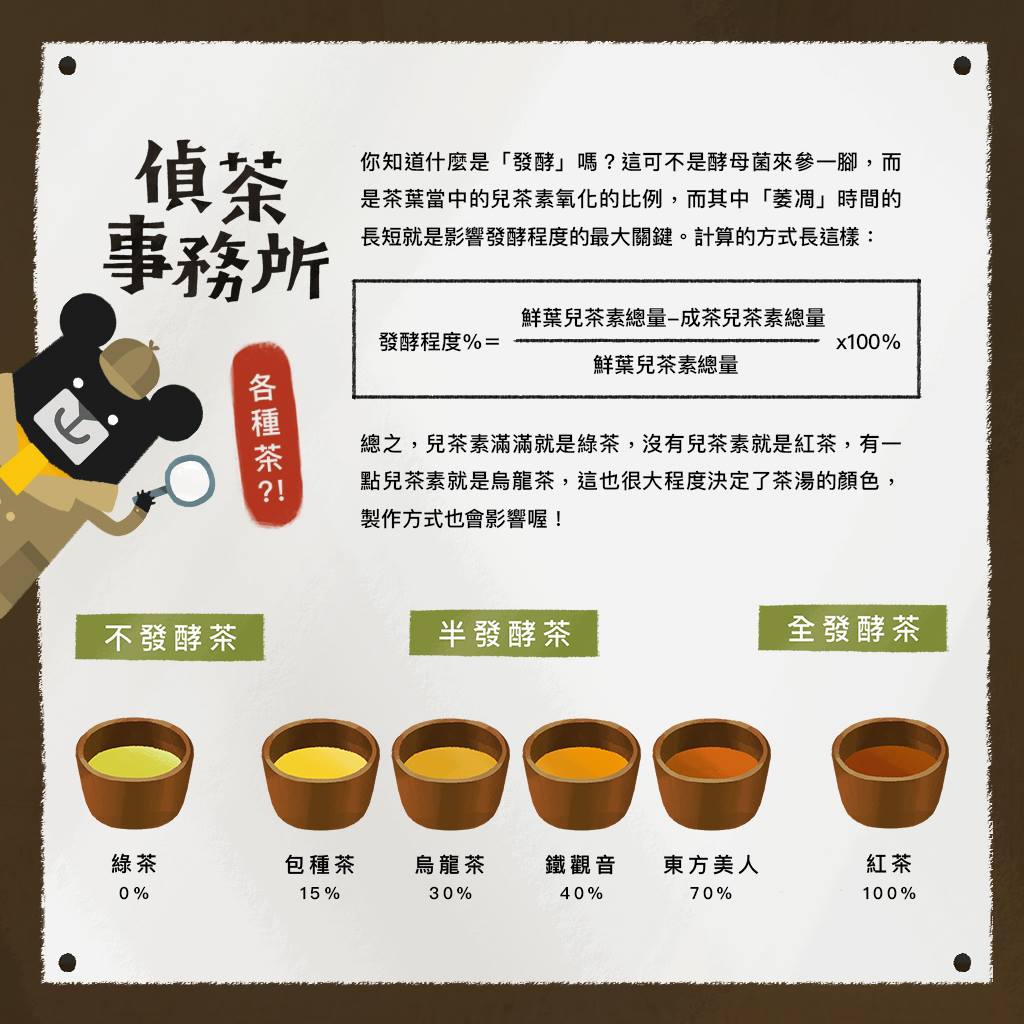 (  )29「宋代有別於唐代的粗獷豪放，社會氣氛趨向於溫和，使得飲食產生變化，轉變為精緻、細膩的飲食風格，品       項的選擇也十分眾多，茶在宋代就達到近100種，工序趨於複雜，飲茶方式也變得多元，加上貴族的奢侈風氣       使得宋代茶的價格飛漲，宋徽宗時甚至到達一餅四十千，反應了宋代具有精緻、奢侈、新奇等飲食貴族化特徵，       而為了追求良好的口感，製茶、沖茶的規矩也跟著增多。」根據上文，下列說明何者有誤？　
       (A)宋代一改唐代粗獷風格，將飲食變得更細膩　(B)由於宋代貴族影響，使得茶的價格居高不下　       (C)相比與宋代，唐代的飲茶方式更顯樸素簡單　(D)為了符合皇家口味，宋代有特殊的沖茶規矩(  )30「坐酌泠泠水，看煎瑟瑟塵。無由持一碗，寄與愛茶人。」（白居易 山泉煎茶有懷）這首詩的主旨在抒發作者        的什麼情懷？注釋①泠泠：清涼。②瑟瑟：碧色。③塵：研磨後的茶粉。       (A)抒發作者豁達的心境，不畏風雨的勇氣　             (B)展現作者對於生活品質的講究與重視　       (C)表現作者對於煎茶、品茶的喜愛，以及樂於分享的性格 (D)呈現作者交友滿天下的人際關係(  )31子曰：「生而知之者，上也；學而知之者，次也；困而學之，又其次也。困而不學，民斯為下矣！」這段文字       由「上也、次也、又其次、下矣」，採用了層層遞減的「層遞」修辭。下列文句採用「層遞」修辭的是：       (A) 心正則身修，身修則家齊，家齊則國治，國治則天下平        (B) 由儉入奢易，由奢入儉難       (C) 十年之計，莫如樹木；百年之計，莫如樹人                  (D) 仁者不憂，知者不惑，勇者不懼(  )32 一則符合報導原則的新聞，應避免記者個人主觀的推論與判斷。下列報導標題，何者僅呈現客觀事實而不具有       主觀判定？       (A) 失速降溫！寒流即起到明天最強，全台凍成冰箱       (B) 寒流報到！配合充足水氣，思源埡口積雪2公分       (C) 寒流高峰東北雨彈夾擊，全台陷48小時急凍地獄         (D) 合歡山急凍！低溫降臨銀白世界交織成唯美畫面(  )33       根據上述內容，下列何者最不可能是改善藻礁現況的有效方式？       (A)增立法源以設置生態保護區           (B)拆除無功能觀塘工業區基地       (C)禁止沿海居民進行漁獵活動           (D)強化工業廢水管制稽查措施(  )34「任何疾病、痛苦、挫敗都不能真正限制、困住一個人，除非他的心先被頹喪憂傷所囚禁。」下列何者可與此       句相呼應？       (A)哀莫大於心死              (B)登高必自卑，行遠必自邇        (C)不到黃河心不死            (D)朝聞道，夕死可矣(  )35 玄彬讀到一首唐詩出塞:「黃河遠上白雲間，一片孤城萬仞山。羌笛何須怨楊柳，春風不度玉門關。」他想上       網搜尋確定作者是不是唐朝邊塞派詩人王之渙，請問他應該輸入什麼關鍵字，才能最快找到作者是誰？       (A)王之渙                   (B)唐詩三百首         (C)唐朝邊塞派詩人           (D)春風不度玉門關(  )36 「自然界中，在透明度較高的水清水域，通常硝酸鹽、磷酸鹽等營養鹽的含量較少，相反地水濁時含量較       多。營養鹽一旦缺乏，植物性浮游生物就發育不好，以它維生的動物性浮游生物就會變少，連帶影響取食動       物性浮游生物的小魚和取食小魚的大型魚的生存。」根據這段文字，下列推論何者正確？        (A)水域混濁時，大魚數量會減少                 (B)在浮游生物多的水域中，魚類較容易生存       (C)水域清澈時，浮游生物容易繁殖                (D)同一水域中，動物性與植物性浮游生物的多寡成反比(  )37 蔣勳鳳凰木：「鳳凰木的葉片很小，每一片只有米粒般大，點點如萍。」自然系圖鑑網站：「它葉子是兩側羽狀       的複葉，橢圓形的小葉對生，大約八至十二對，全是綠色。」根據上述兩則敘述，下列圖片何者最可能是鳳凰       木的葉子？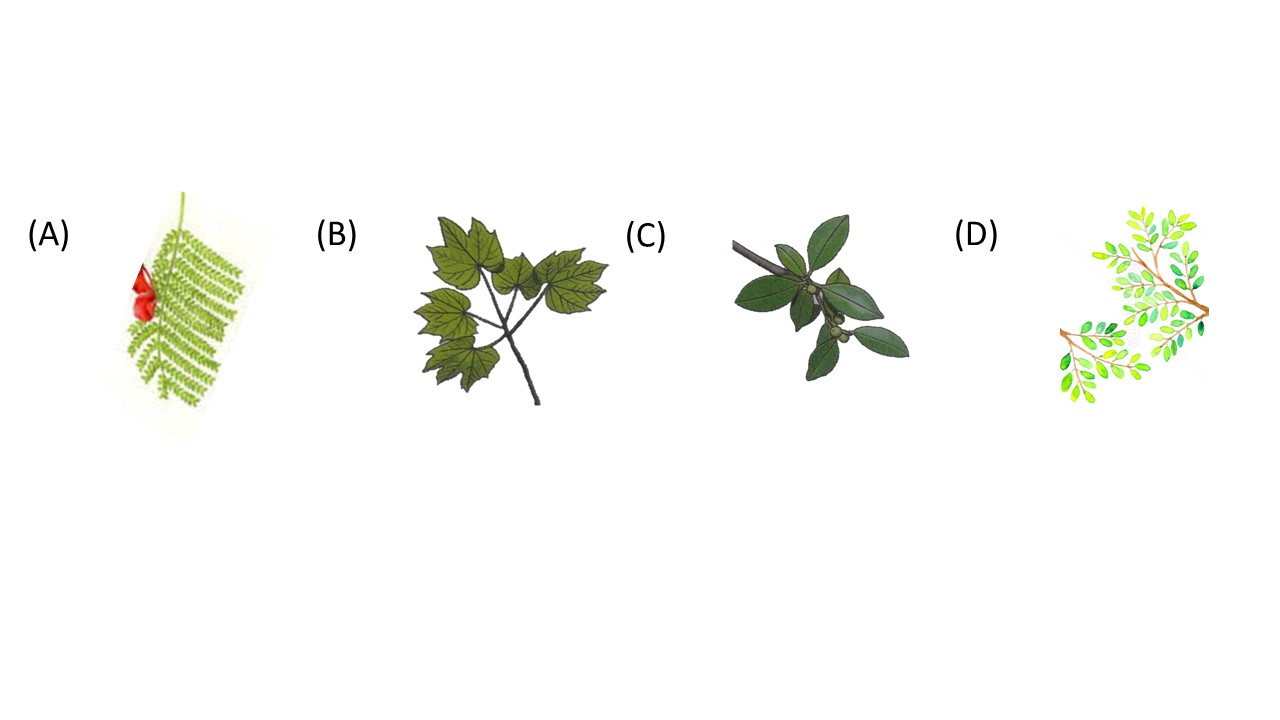 二、題組(38~41每題2分，42~45 每題3分，共20分)(  )38 老師將甲、乙兩篇主題相同但內容及寫作手法不同的文章放在一起，以凸顯「科普文章」與「詠物散文」的       差異之處，下列敘述何者正確？       (A)前者以人的情感為描寫主體，後者以植物特色為描寫主體　       (B)前者對大自然有深深的敬意，後者則強調人定勝天的道理　       (C)前者是運用文學來想像自然，後者是透過科學來認識自然　       (D)前者目的為提煉自然的智慧，後者的目的在於藉自然抒情(  )39 乙篇中「花好像永遠開放，任我們怎樣摘也摘不完」一句與甲篇的哪一句互相呼應？       (A)雞蛋花是熱帶樹木，只要氣溫高於攝氏十八度就長葉開花，低於攝氏十八度不開花。       (B)雞蛋花溫度愈熱，開花愈多，是很有趣的自然溫度計。       (C)雞蛋花樹幾乎一年四季都開花，不會被人摘幾朵去洗頭，開花就受抑制。       (D)雞蛋花在未開放前，五片花瓣是巧妙的旋繞，開花時花瓣依序旋轉而開。(  )40 關於乙篇中的敘述，下列哪一選項的解讀有誤？       (A)雞蛋花樹是作者童年在香港求學時的回憶　  (B)「終於都散失了的花朵」隱喻的是作者的朋友離散       (C)再見到雞蛋花讓作者升起物是人非的感觸　  (D)文末作者一句「沒有再回頭」是認為往事不堪回首(  )41 不論何種事物皆有其存在的價值，下列選項何者屬於雞蛋花樹有形的「實用價值」？       (A) 雞蛋花是熱帶樹木，只要氣溫高於攝氏十八度就長葉開花，低於攝氏十八度不開花。              (B) 最早大都種在池塘岸邊，期待落花進入水體，來抑制停滯水中，可能孳生蚊子，減少傳染病。       (C) 花好像永遠開放，任我們怎樣摘也摘不完，我的童年好像總是坐在那棵樹上，坐在香香甜甜的花叢裡。       (D) 我在樹叢間的小路上慢慢走著，終於看到了我的那一棵雞蛋花樹。(  )42 上圖介紹兩種鮭魚的表格中，甲乙丙丁四個項目依序應填入何者？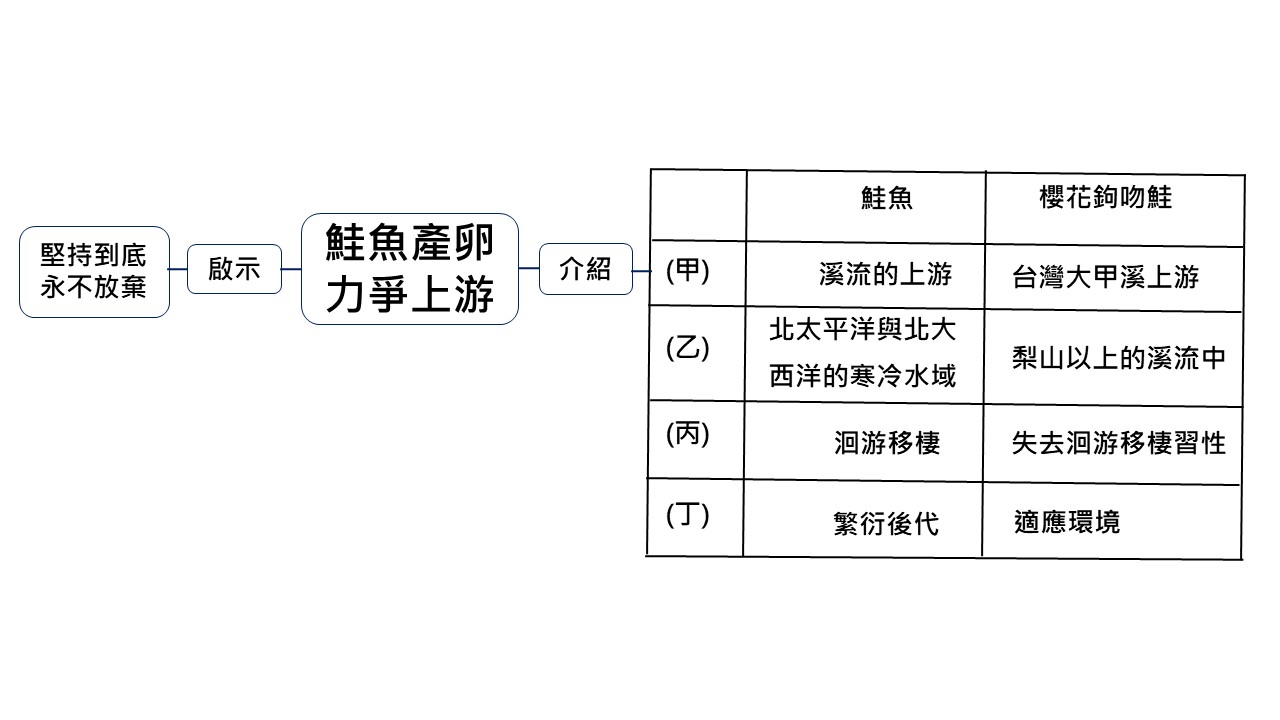        (A)棲息地  ／產卵地  ／習性成因／生態習性    (B)產卵地  ／棲息地  ／生態習性／習性成因       (C)生長環境／出生環境／生態種類／外型特徵    (D)出生環境／生長環境／外型特徵／特徵成因(  )43 承上題，作者在文章中舉出台灣的櫻花鉤吻鮭的用意為何？       (A)描述櫻花鉤吻鮭的生活習性及其特殊之處   (B)說明身為台灣國寶魚所遭遇的環境威脅       (C)二者相較凸顯北太平洋鮭魚洄游產卵特徵   (D)比較櫻花鉤吻鮭與其它鮭魚的優劣高下(  )44 本課說明人類要像鮭魚學習的精神與下列何者最相近？       (A)不遷怒，不貳過         (B)臨事而懼，好謀而成       (C)敏而好學，不恥下問     (D)譬如平地，雖覆一簣，進，吾往也(  )45 老師上完〈鮭魚產卵力爭上游〉後，讓同學分組上網搜尋喜歡的動物，並根據其特性，思考我們應向動物學習      何種精神，以下各組的完成的報告中，何組的「動物特性」與「值得學習精神」過於牽強？【試題結束】年 級七考 試科 目國文國文國文命 題範 圍第七課~自學三語文常識(二)日日讀第四~六週作 答時 間45分班 級姓 名座 號分 數動 物特     性值得學習的精神(A)梅花鹿梅花鹿身上的白斑終生不會消失，是最佳的偽裝工具，在樹林或草叢中活動時不易被獵食者發現。韜光養晦(B)孔雀孔雀一旦遇到敵人而又來不及逃避時，它便突然開屏，然後抖動尾屏從而發出「沙沙」的響聲美輪美奐(C)胡蜂胡蜂分為蜂王、工蜂以及雄蜂三種，蜂王負責產卵，工蜂負責餵食和建巢，雄蜂負責交配！各司其政(D)企鵝在酷寒的南極，企鵝會擠在一起依靠彼此體溫，在內圈的企鵝會慢慢走到外圈，外圈的企鵝則走進去遞補空缺，讓每隻企鵝都能維持體溫，避免凍死。同舟共濟